АННОТАЦИЯ программы производственной (клинической) практики Социально-гигиенический мониторингпо специальности 32.08.06 «Коммунальная гигиена»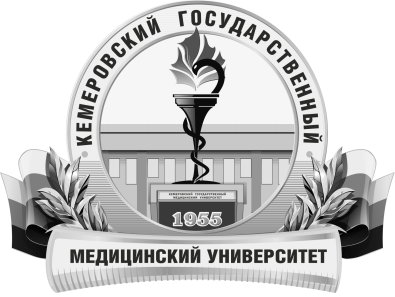 КЕМЕРОВСКИЙ ГОСУДАРСТВЕННЫЙ МЕДИЦИНСКИЙ УНИВЕРСИТЕТКафедра ГигиеныТрудоемкость в часах / ЗЕ324/9Цель изучения дисциплиныСовершенствование компетенций в части методологии оценки риска, выявления изменений и прогноза здоровья населения и среды обитания; обоснованию принятия управленческих решений по устранению вредного воздействия на население факторов среды обитания на основе определения причинно-следственных связей между состоянием здоровья и средой обитания, необходимых при осуществлении будущей профессиональной деятельности в органах и учреждениях Роспотребнадзора.  Место дисциплины в учебном планеБлок 2 Практики. Производственная (клиническая) практикаВариативная часть.При обучении по основной образовательной программе высшего образования по специальности «Медико-профилактическое дело»Коммунальная гигиенаУК-1, ПК-1, ПК-12, ПК-15Изучаемые темыРаздел 1. Правовые и организационные основы системы социально-гигиенического мониторинга.Нормативно-правовые и методические основы ведения социально-гигиенического мониторинга. Функционирование системы внутри и межведомственная взаимодействия по ведению СГМРаздел 2. Сбор, обработка и анализ информации в системе СГМПорядок получения данных и показателей  СГМ.Формирование баз данных федерального и регионального информационных фондов СГМ.Гигиеническая оценка факторов среды обитания в системе социально-гигиенического мониторинга Гигиеническая оценка состояния здоровья в системе СГМ.Порядок установления причинно-следственных связей, прогноза показателей СГМРаздел 3. Оценка и управление рисками влияния окружающей среды на здоровье населения в системе СГМ.Эпидемиологический метод исследования  - основа оценки риска. Определение величин рисков нарушений здоровья населения от воздействия факторов окружающей среды.Оценка неканцерогенного риска для здоровья, обусловленного действием химических факторов среды обитания. Оценка канцерогенного риска для здоровья, обусловленного действием химических факторов среды обитания.  Принятие управленческих решений по результатам СГМ. Раздел 4. Ведение СГМ на региональном уровне по разделу коммунальная гигиена. Комплексные показатели оценки состояния окружающей среды. Гигиеническое ранжирование территорий по величине комплексной антропотехногенной нагрузки. Сбор, обработка и анализ данных и показателей за качеством атмосферного воздуха населенных мест.Сбор, обработка и анализ данных и показателей за качеством питьевой воды  населенных мест.Сбор, обработка и анализ данных и показателей за качеством  почвы населенных мест.Установление причинно-следственных связей, прогноза показателей СГМ, в связи с загрязнением окружающей среды, определения подобия санитарно-эпидемиологических ситуаций. Оценка и управление рисками влияния среды обитания на здоровье населения.Виды учебной работыКонтактная работа обучающихся с преподавателемВнеаудиторная (виды):консультации.Самостоятельная работа:устная;письменная;практическая.Форма промежуточного контроляЗачет 